Сценарийспортивного развлечения в подготовительной группеТема: «Мой веселый звонкий мяч»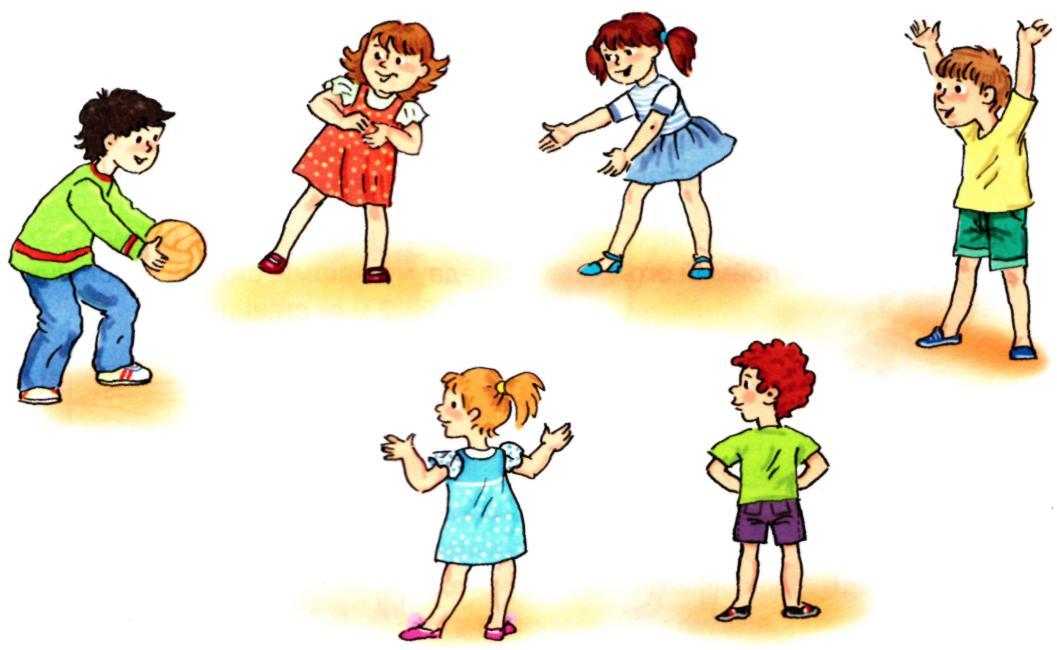 Цель:- обеспечивать гармоничное физическое развитие дошкольников.Задачи:- развивать у детей силу, ловкость, глазомер;- формировать потребность в ежедневной двигательной активности, интерес к занятиям физкультурой.Ход развлечения.Под марш дети входят в физкультурный зал. Вдоль стен зала лежат мячи разных размеров.Ведущий. Отгадайте – ка загадку.                  Бьют его рукой и палкой.                  Никому его не жалко.                  А за что беднягу бьют?                  А за то, что он надут!Дети: Мячик!Ребенок. Мой веселый, звонкий мяч!                Ты куда пустился вскачь?                Желтый, красный, голубой,                 Не угнаться за тобой!Ведущий. Ребята, наверно, я не ошибусь, если скажу, что мяч – любимая игрушка     для многих из вас. И сегодня мы будем играть только с мячами.Но для начала нам необходимо провести разминку.Упражнения с мячами «Мой веселый мячик»Ведущий. А сейчас начинаем наши соревнования. К нам  из Антарктиды прибыли гости – пингвины. Они важные и неторопливые птицы. Но очень любят бегать наперегонки.                                        Игра «Пингвины с мячом».(дети выстраиваются в колонну, кладут  мячи между коленями; бежать до конца зала, стараясь не уронить мяч).Ведущий. Молодцы, пингвины. Следующая игра не только на быстроту, но и на внимание. Главное ,не запутаться, какой мяч надо брать.Игра «Поменяй мячи местами».(В игре принимают участие две команды по 8 – 10 детей. На противоположных концах зала лежат по два обруча с мячами. С одной стороны мячи маленького размера, с другой – большого. Команды выстраиваются за обручами с большими мячами. По сигналу дети по одному берут мячи, перебегают к обручу с малыми мячами и меняют мячи местами; затем возвращаются к своей команде и кладут маленький мяч в свой обруч. Побеждает команда, первая поменявшая мячи местами).Ведущий. Молодцы, хорошо справились с заданием. Следующее задание не менее сложное. Надо быть быстрыми, внимательными и не подвести свою команду.Игра «Собери мячи в обручи».(В игре принимают участие 6 – 8 детей (по 3 – 4 в каждой команде). На полу лежат два обруча разного размера (большой и маленький). Мячи разного размера (большие и маленькие) в количестве 9 – 12 штук каждого размера рассыпаны по всему залу. По сигналу дети  собирают мячи в свой обруч. Одна команда - в большой, другая -  в маленький. Побеждает команда, быстрее выполнившая задание).Ведущий. Какие молодцы. Следующая игра с большими мячами.                                         Игра «Передача мяча».(Игроки в колоннах стоят на расстоянии вытянутых рук. У впередистоящих в колоннах - по мячу. По сигналу стоящие впереди игроки передают мяч над головой стоящим сзади них.  Каждый раз последний игрок в колонне, получив мяч, бежит справа от колонны,  затем становится первым в своей колонне. И так играют до тех пор, пока все участники не побывают в конце колонн).Ведущий.   В этой игре необходимо проявить ловкость, меткость и быстроту.                                                           Игра «Мяч сквозь обруч».(В игре принимают участие две команды по 6 человек. Каждый игрок берет мяч,бросает его сквозь три обруча и бежит за ним.)Ведущий. Ребята, посмотрите, к нам пришел гость.                               (в зал под музыку вбегает Буратино)Буратино:  Привет, ребята! Чем это вы тут занимаетесь? С мячами играете? Я тоже   люблю играть с мячом.  И знаю интересную игру с ним. Хотите я вас научу в нее играть?                                     Игра « Поединок на ракетках».(В игре принимают участие два ребенка. У каждого в руках по ракетке, на ракетках лежат мячи малого размера. По сигналу дети бегут до ориентира, обегают его и возвращаются обратно.)Ведущий. Спасибо, Буратино, мы теперь тоже будем играть в такую игру.А нас впереди ждет заключительная эстафета.Заключительная эстафета.(Дети прокатывают мяч по скамейке, отбивают мяч в обручах (5 штук),обкатывают колпачки «змейкой», добегают до ориентира и возвращаются обратно). Ведущий. А наши соревнования заканчиваются. Будьте здоровы и веселы.